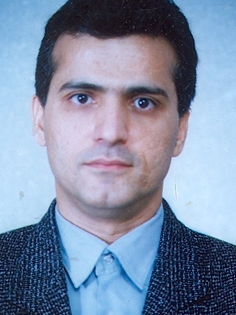 استاد دانشکده مهندسی برق و کامپیوتر- دانشگاه تهرانحسن منصفقدرتتلفن دفتر:  +98 (21)82084913پست الکترونیکی: hmonsef@ut.ac.irتحصیلاتPh.D ,1375,برق قدرت,صنعتی شریف 
Ph.D ,1375,برق-قدرت,  صنعتی شریف
Ph.D ,1375,برق-قدرت,صنعتی شریف
M.S,1368,برق قدرت,تهران
کارشناسی,1364,برق قدرت,صنعتی شریف 
زمینههای تخصصیو حرفهایسوابق کاري و فعالیت های اجراییدبیر کنگره بین المللی نکوداشت پروفسور لطفی زاده-(از 1394)
دبیر دهمین کنفرانس حفاظت و کنترل سیستم های قدرت-(1394-1394)
معاون اداری و مالی دانشکده مهندسی برق و کامپیوتر-(1394-1395)
عضو کمیته جذب و استخدام دانشکده برق و کامپیوتر-(1394-1395)
عضو کمیته جذب و استخدام دانشکده برق و کامپیوتر-(از 1393)
معاونت اداری و مالی دانشکده مهندسی برق-(از 1393)
فعالیت های علمیمقالات- Optimized design of a novel yokeless mover permanent magnet linear generator for free‐piston stirling engines applied to solar cogeneration systems. Tajadiny Arman, Monsef Hasan, Lesani Hamid (2021)., IET Renewable Power Generation, 15(15), 3631-3644.

- Design and analysis of a novel yokeless mover permanent magnet linear generator for free piston engine converter. Tajadiny Arman, Monsef Hasan, Lesani Hamid (2021)., IET Electric Power Applications, 15(10), 1314-1330.

- Two-Stage Robust Optimization for Resilient Operation of Microgrids Considering Hierarchical Frequency Control Structure. Mohiti maryam, Monsef Hasan, Anvari moghaddam Amjad, Lesani Hamid (2020)., IEEE TRANSACTIONS ON INDUSTRIAL ELECTRONICS, 67(11), 9439-9449.

- High penetrated renewable energy sources‐based AOMPC for microgrid's frequency regulation during weather changes, time‐varying parameters and generation unit collapse. Abazari Ahmadreza, soleymani Mohammad mahdi, babaei Massoud, Ghafori Mohsen, Monsef Hasan, Beheshti mohammad T.H (2020)., IET Generation, Transmission and Distribution, 14(22), 5164-5182.

- A Fuzzy-SOM Method for Fraud Detection in Power Distribution Networks with High Penetration of Roof-Top Grid-Connected PV. Vahabzadeh Alireza, Kasaeian Alibakhsh, Monsef Hasan, Aslani Alireza (2020)., Energies, 13(5), 1287.

- Network loss management and allocating the transmission losses to loads and generation units according to their transactions. khosravi masoud, Monsef Hasan, Aliabadi Mahmoud H. (2020)., IET Generation Transmission & Distribution, 14(8), 1540-1551.

- Coordination strategies of distributed energy resources including FESS, DEG, FC and WTG in load frequency control (LFC) scheme of hybrid isolated micro-grid. Abazari Ahmadreza, Monsef Hasan, W.u bin (2019)., INTERNATIONAL JOURNAL OF ELECTRICAL POWER & ENERGY SYSTEMS, 109(109), 535-547.

- Wind turbine participation in micro‐grid frequency control through self‐tuning, adaptive fuzzy droop in de‐loaded area. Abazari Ahmadreza, Ghazavi Dozein Mehdi, Monsef Hasan, W.u bin (2019)., IET Smart Grid, 2(2), 301-308.

- A decentralized robust model for optimal operation of distribution companies with private microgrids. Mohiti Maryam, Monsef Hasan, Anvari moghaddam Amjad, Guerrero Josep, Lesani Hamid (2019)., INTERNATIONAL JOURNAL OF ELECTRICAL POWER & ENERGY SYSTEMS, 106(106), 105-123.

- A decentralized robust model for coordinated operation of smart distribution network and electric vehicle aggregators. Mohiti Maryam, Monsef Hasan, Lesani Hamid (2019)., INTERNATIONAL JOURNAL OF ELECTRICAL POWER & ENERGY SYSTEMS, 104(104), 853-867.

- Load frequency control by de‐loaded wind farm using the optimal fuzzy‐based PID droop controller. Abazari Ahmadreza, Monsef Hasan, W.u bin (2018)., IET Renewable Power Generation, 13(1), 180-190.

- An optimal Fuzzy-logic based frequency control strategy in a high wind penetrated power system. Abazari Ahmadreza, Ghazavi Dozein Mehdi, Monsef Hasan (2018)., JOURNAL OF THE FRANKLIN INSTITUTE-ENGINEERING AND APPLIED MATHEMATICS, 355(14), 6262-6285.

- An Optimal Frequency Control Method Through a Dynamic Load Frequency Control (LFC) Model Incorporating Wind Farm. Gholamrezaie Vahid, Ghazavi Dozein Mehdi, Monsef Hasan, W.u bin (2018)., IEEE SYSTEMS JOURNAL, 12(1), 392-401.

- A Real Test System For Power System Planning, Operation, and Reliability. Mahdavi Meisam, Sabillon Carlose, Ajalli Majid, Monsef Hasan, Romero Ruben (2018)., Journal of Control Automation and Electrical Systems, 29(2), 192-208.

- Loss allocation in distribution network including distributed energy resources (DERs). Khosravi Mahdi, Monsef Hasan, Aliabadi Mahmoud H. (2018)., International Transactions on Electrical Energy Systems, 28(6), e2548.

- Approach for allocation of transmission loss based on contribution of generators and loads in injected complex power into network lines. Khosravi Mahdi, Monsef Hasan, Aliabadi Mahmoud H. (2017)., IET Generation Transmission & Distribution, 12(3), 713-725.

- Probabilistic congestion driven network expansion planning using point estimate technique. Saberi Iman, Monsef Hasan, Amraee Turaj (2017)., IET Generation Transmission & Distribution, 11(17), 4202-4211.

- Reliability Effects of Maintenance on TNEP Considering Preventive and Corrective Repairs. Mahdavi Meisam, Monsef Hasan, Romero Ruben (2017)., IEEE TRANSACTIONS ON POWER SYSTEMS, 32(5), 3768-3781.

- Efficient energy management for a grid‐tied residential microgrid. Anvari moghaddam Amjad, Guerrero Josep, Vasquez Juan C., Monsef Hasan, Rahimi-Kian Ashkan (2017)., IET Generation Transmission & Distribution, 11(11), 2752-2761.

- A multi-stage Smart Energy Management System under multiple uncertainties: A data mining approach. Parvizimosaed Mehdi, Monsef Hasan, Rahimi-Kian Ashkan (2017)., RENEWABLE ENERGY, 102(102), 178-189.

- Design of a risk-averse decision making tool for smart distribution network operators under severe uncertainties: An IGDT-inspired augment ε-constraint based multi-objective approach. Mazidi Mohammad Reza, Monsef Hasan, Siano Pierluigi (2016)., ENERGY, 16(1), 214-235.

- A directional-based branches current method for transmission loss allocation in the pool-based electricity market. [] [], Monsef Hasan (2016)., Energy Equipment and Systems, 4(2), 177-187.

- Robust day-ahead scheduling of smart distribution networks considering demand response programs. Mazidi Mohammad Reza, Monsef Hasan, Siano Pierluigi (2016)., APPLIED ENERGY, Applied Energy 178(178), 929–942.

- Expected security constrained reactive power planning. Karami Horestani Alireza, Mamedani Golshan Mohammad, Monsef Hasan (2016)., IET Generation Transmission & Distribution, 1751(ISSN 1751-8687), 1-10.

- Incorporating price-responsive customers in day-ahead scheduling of smart distribution networks. Mazidi Mohammad Reza, Monsef Hasan, Siano Pierluigi (2016)., ENERGY CONVERSION AND MANAGEMENT, 115(0196-8904), 103-116.

- Renewable power generation employed in an integrated dynamic distribution network expansion planning. Barghi Armin, Monsef Hasan, Lesani Hamid (2015)., ELECTRIC POWER SYSTEMS RESEARCH, 127(1), 280-296.

- Reliability and Economic Effects of Maintenance on TNEP Considering Line Loading and Repair. Mahdavi Hafez, Monsef Hasan, Romero Ruben (2015)., IEEE TRANSACTIONS ON POWER SYSTEMS, 1(1), 1-13.

- Optimal Design of a Wide Area Measurement System for Improvement of Power Network Monitoring Using a Dynamic Multi-Objective Shortest Path Algorithm. Monsef Hasan, Rahimi-Kian Ashkan, Anvarian N (2015)., IEEE SYSTEMS JOURNAL, 1(1), 1-12.

- An Effective Decentralized Scheme to Monitor and Control the Reactive Power Flow: A Holonic Based Strategy. Ghazavi-dozin Somayeh, Monsef Hasan, Ansari Omid, Kazemi Zahra (2015)., INTERNATIONAL TRANSACTIONS ON ELECTRICAL ENERGY SYSTEMS, 1(1), 1-26.

- Integrated distribution expansion planning incorporating distributed generation considering uncertainties, reliability, and operational conditions. Barghi Mikaeil, Monsef Hasan, Lesani Hamid (2015)., INTERNATIONAL JOURNAL OF ELECTRICAL POWER & ENERGY SYSTEMS, 73(1), 56-70.

- Optimal Smart Home Energy Management Considering Energy Saving and a Comfortable Lifestyle. Ansari Javad, Monsef Hasan, Rahimi-Kian Ashkan (2015)., IEEE Transactions on Smart Grid, 6(1), 324 - 332.

- Cost-effective and comfort-aware residential energy management under different pricing schemes and weather conditions. Anvarian N, Monsef Hasan, Rahimi-Kian Ashkan (2015)., ENERGY AND BUILDINGS, 86(1), 782-793.

- A Multi-Objective Distribution System Expansion Planning Incorporating Customer Choices on Reliability. Mazaherifar Mohsen, Monsef Hasan, Mohler Charles L. (2015)., IEEE TRANSACTIONS ON POWER SYSTEMS, 1(1), 1-11.

- Evaluating the effects of renewable and non-renewable DGs on DNEP from the reliability, uncertainty, and operational points of view by employing hybrid GA and OPF. Barghi Armin, Monsef Hasan, Lesani Hamid (2014)., International Transactions on Electrical Energy Systems, 112(1), 1-25.

- Feasibility study of a novel methodology for solar radiation prediction on an hourly time scale: A case study in Plymouth, United Kingdom. Ansari Javad, Monsef Hasan, Rahimi-Kian Ashkan, Knapp Hans-dieter (2014)., Journal of Renewable and Sustainable Energy, 6(1), 1-19.

- A multi-objective optimization for energy management in a renewable Micro-Grid system: A data mining approach. Aghaei Parviz, Ardalan Maryam, Rahimi-Kian Ashkan, Monsef Hasan (2014)., Journal of Renewable and Sustainable Energy, 1(1), 1-16.

- جایابی و تعیین اندازه بهینه .... مساعدی ابولفضل, فرمانی یوسف, انوری مونا, منصف حسن, رحیمی کیان اشکان (1393)., انجمن مهندسین برق-الکترونیک ایران, 12(1), 1-10.

- A Hybrid Heuristic and Learning Automata Based Algorithm for Distribution Substations Siting, Sizing and Defining the Associated Service Areas. Mazhari Seyed Mahdi, Monsef Hasan, قفلاتی زهرا (2014)., International Transactions on Electrical Energy Systems, 24(3), 433-456.

- Comments on “Minimizing the number of PMUs and their optimal placement in power systems” in 83 (2012) 66–72. Mazhari S. M., Monsef Hasan, Lesani Hamid, فریدونیان علیرضا (2014)., ELECTRIC POWER SYSTEMS RESEARCH, 114(114), 146-148.

- A Hybrid Heuristic and Evolutionary Algorithm for Distribution Substation Planning. Mazaheri Marbori Morteza, Monsef Hasan, Simon Anne (2014)., IEEE SYSTEMS JOURNAL, 99(1), 1-13.

- A Reliability Model for a Doubly Fed Induction Generator Based Wind Turbine Unit Considering Auxiliary Components. Karimi Mahdi, Monsef Hasan, Maedi Ehsan (2013)., Indian Journal of Science and Technology, 6(1), 5281-5288.

- A Multi-Objective PMU Placement Method Considering Worth of State Estimation in Contingency Conditions. Mazaheri Alireza, Monsef Hasan, Lesani Hamid, Mohammadi Azam (2013)., IEEE TRANSACTIONS ON POWER SYSTEMS, 28(3), 2136-2146.

- پیش بینی ورشکستگی بنگاه های اقتصادی قابل پذیرش در بورس برق و انرژی با استفاده از اتوماتای یادگیر. مظفری مهدیه, منصف حسن, میرزائی حسین (1392)., فصلنامه مدیریت راهبردی در سیستم های صنعتی-( مدیریت صنعتی سابق), 8(25), 39-54.

- Dynamic sub - transmission substation expansion planning using learning automata.  Seyed Mahdi Mazhari, Monsef Hasan (2013)., ELECTRIC POWER SYSTEMS RESEARCH, 96(---), 255-266.

- A hybrid heuristic and learning automata - based algorithm for distribution substations siting, sizing and defining the associated service areas.  Seyed Mahdi Mazhari, Monsef Hasan,  Hamid Falaghi (2012)., EUROPEAN TRANSACTIONS ON ELECTRICAL POWER, -(---), -.

- A Multi-Objective PMU Placement Method Considering Measurement Redundancy and Observability Value Under Contingency Conditions. Zamani Mazaher, Monsef Hasan, Lesani Hamid, شریفی فرید (2012)., IEEE TRANSACTIONS ON POWER SYSTEMS, -(25), 1-11.

- Dynamic Transmission Network Expansion Planning Considering Network Losses DG Sources and Operational Costs - Part 1 : Review and Problem Formulation. Mahdavi Mansoreh, Monsef Hasan, باقری م, کیمیایی فر کامل (2012)., Wulfenia, 19(10), 242-257.

- Dynamic Transmission Network Expansion Planning Considering Network Losses DG Sources and Operational Costs - Part 2 : Solution Method and Numerical Results. Mahdavi Mansoreh, Monsef Hasan, باقری پور منصوره, کیمیاگری سلمان (2012)., Wulfenia, 19(10), 258-273.

- Real Time Pricing Program in Smart Grid Environment. Monsef Hasan,  Mark N Bing (2012)., SIMULATION-TRANSACTIONS OF THE SOCIETY FOR MODELING AND SIMULATION INTERNATIONAL, 25(---), 1-8.

- A new converter fault discrimination method for a 12 - pulse high - voltage direct current system based on wavelet transform and Hidden Markov Models.  Mohamad Tahan, Monsef Hasan,  Shahrokh Farhangi (2012)., SIMULATION-TRANSACTIONS OF THE SOCIETY FOR MODELING AND SIMULATION INTERNATIONAL, 88(6), 668-679.

- An Artificial Bee Colony Algorithm for Transmission Expansion Planning Considering Worth of Network Adequacy.  Seyed Mahdi Mazhari,  Amir Bagheri, Monsef Hasan,  Ruben Romero (2012)., International Review of Electrical Engineering-IREE, 7(3), 4557-4563.

- رویکردی یدید در برنامه ریزی توسعه شبکه انتقال با در نظر گرفتن ارزش واقعی کفایت مبتنی بر کلونی مصنوعی زنبور عسل اصلاح شده.  سید مهدی مظهری,  امیر باقری, منصف حسن,  حمید لسانی (1390)., سیستم های هوشمند در مهندسی برق , 2(4), 1-20.

- A new self-scheduling strategy for integrated operation of wind and pumped-storage power plants in markets. [] [], Daraeepour ALI, Monsef Hasan (2011)., APPLIED ENERGY, 88(1), 5002-5012.

- جایابی و ظرفیت‌یابی هم‌زمان منابع تولید پراکنده و ادوات حفاظتی با استفاده از ترکیب الگوریتم کلونی مورچگان و تحلیل سلسله مراتبی.  مسعود جعفری, منصف حسن (1390)., نشریه علمی-پژوهشی مهندسی مدیریت انرژی (دانشگاه کاشان), 1(1), 28-37.

- Market power analysis for the Iranian electricity market.  Mohammad Hossein Asgari, Monsef Hasan (2010)., ENERGY POLICY, 38(10), 5599-5582.

- Scheduling of Spinning Reserve Considering Customer Choice of Reliability.  Jaefari Nokandi M, Monsef Hasan (2009)., IEEE TRANSACTIONS ON POWER SYSTEMS, 24(4), 1789-1780.

- اثر DVR بر بهبود کمبود و بیشبود ولتاژ سیستم توزیع در شرایط هارمونیکی.   آرش تعویقی , افشارنیا سعید, منصف حسن (1388)., دانشکده فنی دانشگاه تهران, 43(5), 611-617.

- Strategy for Participation of Wind Power in Power Market Considering the Uncertainity in Production.  Ali Karimivarkani, Monsef Hasan,  Hr Baghaee (2009)., International Review of Electrical Engineering-IREE, 4(5), 1014-1005.

- Transmission Cost Allocation Based on Use of Reliability Margin under Contingency Conditions. Monsef Hasan,  M Jaefari, Javan-nikkhah Mohammad (2009)., IET Generation Transmission & Distribution, 3(6), 574-585.

- Rotor Yoke Thickness of Coreless High - Speed Axial - Flux PM Generator.  Ome Sadeghierad,  Ali Darabi, Lesani Hamid, Monsef Hasan (2009)., IEEE TRANSACTIONS ON MAGNETICS, 45(4), 2032-2037.

- A methodology for active power transmission loss allocation in power markets.  Rahmat A'zami,  Mohammad Sadegh Javadi, Monsef Hasan, Lesani Hamid (2009)., International Review of Electrical Engineering-IREE, -(---), 577-582.

- Back - iron Consideration in High - Speed Axial - Flux Machine.  Mohammad Sadeghierad, Lesani Hamid, Monsef Hasan,  Ahmad Darabi (2009)., Elektronika Ir Elektrotechnika, 1(89), 87-90.

- High - speed axial - flux permanen - magnet genertor with coreless stator.  M Sadeghierad, Lesani Hamid, Monsef Hasan,  Ali Darabi (2009)., CANADIAN JOURNAL OF ELECTRICAL AND COMPUTER ENGINEERING-REVUE CANADIENNE DE GENIE ELECTRIQUE ET INFORMATIQUE, 34(1-2), 67-63.

کنفرانس ها- مشارکت واحدهای بادی در کنترل فرکانس شبکه .... اباذری علی, منصف حسن (1394)., دهمین کیفرانس تخصصی حفاظت و کیترل سیستم های قدرت, 29-30 آذر.

- An approach for distribution network expansion planning considering reliability issues. باقری امیر حسین, Monsef Hasan, Lesani Hamid (2015)., 2015 30th International Power System Conference (PSC), 23-25 November.

- Comprehensive distribution network expansion plannig: A dynamic approach. Bagheri A., Monsef Hasan, Lesani Hamid (2015)., Electrical Power Distribution Networks Conference (EPDC), 2015 20th Conference o, 28-29 April, Zahedan, Iran.

- برنامه‌ریزی جامع توسعه دینامیکی شبکه توزیع با درنظر‌گرفتن قابلیت اطمینان، عدم قطعیت و ملاحظات بهره‌برداری در حضور تولیدات پراکنده. باقری امیر, منصف حسن, لسانی حمید (1393)., بیست و نهمین کنفرانس بین المللی برق, 5-7 مهر, تهران, ایران.

- عنوان: بهبود پایداری سیستم قدرت با طراحی هماهنگ ادوات FACTS و پایدارساز سیستم قدرت توسط کاوش تطبیقی باکتریایی و فازی. باقری امیر, منصف حسن, لسانی حمید (1393)., بیست و نهمین کنفرانس بین المللی برق, 5-7 مهر, تهران, ایران.

- مدل تصمیم گیری برای مدیریت هوشمند انرژی در ریزشبکه ها ی مسکونی. مسعودی پرویز, فرج الهی فرید, منصف حسن, رحیمی کیان اشکان, اقاخانی قاسم, انوری م (1392)., کنفرانس بین المللی برق, 20-22 مهر, تهران, ایران.

- مدل سازی  هوشمند مدیریت انرژی یک ریزشبکه مبتنی بر روش های داده کاوی. پرویزی مساعد حسن, فرمانی مجتبی, منصف حسن, رحیمی کیان اشکان, محمدخانی قاسم, انوریان ن (1392)., کنفرانس بین المللی برق, 20-22 مهر, تهران, ایران.

- مدل تصمیم گیری برای مدیریت هوشمند انرژی در ریز شبکه های مفهومی. پرویزی مساعد حسن, فرمانی محمد امین, منصف حسن, رحیمی کیان اشکان, محمدخانی قاسم, انوریان ن (1392)., کنفرانس بین المللی برق, 20-22 مهر, تهران, ایران.

- مدل سازی سیستم هوشمند مدیریت انرژی یک ریزشبکه مبتنی بر روش های داده کاوی. مسعودی پرویز, منصف حسن, رحیمی کیان اشکان, قاسم خانی مریم (1392)., کنفرانس بین المللی برق, 20-22 مهر.

- کنترل ژنراتور القایی دو سو تغذیه توربین بادی با هدف (DFIG) حداکثر سازی کمیت و کیفیت توان اکتیو تولیدی. منصف حسن, قاضوی دوزین سمیه, انصاری م (1392)., کنفرانس بین المللی برق, 20-22 مهر.

- Improvement of power transformer differential protection using wavelet analysis of power system frequency. آبنیکی حسن, Monsef Hasan, Nabavi Razavi Seyed Mohammad Taghi (2012)., Developments in Power Systems Protection 2012. DPSP 2012. 11th International Conference on, 2-5 June, London.

- The comparison of two control methods of power swing reduction in power system with UPFC compensator. Ghadirianfar Mohsen, Monsef Hasan, لایی قنبر (2012)., 20th ICEE, 17-19 May, Tehran, Iran.

- Probabilistic LMP Prediction Considering Load Uncertainty Using Two-Point Estimate Method. سرافراز فهیمه, Ghasemi Hasan, Monsef Hasan (2012)., ICEE 2012, 15-17 May, Tehran, Iran.

- DG Placement Considering Voltage Sag and Losses. نصراله پور احسان, Ghasemi Hasan, Monsef Hasan, خوب احسان (2012)., EEEIC2012, 21-22 April, Rome, Italy.

- Locational Marginal Price Forecasting by Locally Linear Neuro-Fuzzy Model. Sarafraz Fahimeh, Ghasemi Hasan, Monsef Hasan (2011)., EEEIC 2011, 8-11 May, Rome, Italy.

- Impact of Optimally Located Thyristor Controlled Phase Angle Regulator on System Security and Reliability. رضوانفر رضی, مصیبیان محمد, Monsef Hasan, Ghasemi Hasan (2011)., EEEIC2011, 21-22 April, Rome, Italy.

- Differential protection improvement of power transformers using wavelet analysis of power system frequency. آبنیکی حسن, Nabavi Razavi Seyed Mohammad Taghi, Monsef Hasan (2010)., Intelligent System Application to Power Systems (ISAP 2011 16th International Conference on, 6 October, Athens, Germany.

- کلیدزنی کلیدزنی انتقال بهینه، کاهش هزینه بهرهبرداری در مقابل کاهش جریان اتصال کوتاه. رحمانی گل افشانی مجتبی, منصف حسن (1394)., دهمین کنفرانس تخصصی حفاظت و کنترل سیستم های قدرت, 29-30 آذر.

کتب مجلاتپایان نامه ها و رساله ها- مدیریت بهینه غیرمتمرکز مبادلات انرژی بر بستر زنجیره‌ بلوکی با حضور منابع انرژی تجدیدپذیر، علیرضا سلاحورزی، حسن منصف، کارشناسی ارشد،  1402/8/27 

- هماهنگی بهره برداری از واحدهای بادی و خورشیدی برای شرکت در بازار برق، ارمین فرامرزی، حسن منصف، کارشناسی ارشد،  1402/8/27 

- طراحی سیستم انرژی غیرمتمرکز بر بستر بازار،  ، حسن منصف، کارشناسی ارشد،  1402/6/29 

- بهینه سازی شرکت مزارع بادی مجهز به ذخیره‌ ساز انرژی در بازار برق،  ، حسن منصف، کارشناسی ارشد،  1402/6/27 

- کنترل نظارتی فرکانس-ولتاژ مبتنی بر منطق فازی برای ریزشبکه های دارای فقط منابع تجدیدپذیر،  ، حسن منصف، کارشناسی ارشد،  1402/6/26 

- کنترل فرکانس ریزشبکه جزیره ای با در نظر گرفتن عدم قطعیت تولید در انرژی بادی در حضور ذخیره ساز فلایویل،  ، حسن منصف، کارشناسی ارشد،  1402/2/30 

- طراحی ژنراتور خطی آهنربای دائم برای کاربرد در مبدلهای انرژی پیستون آزاد، آرمان عبدالتاجدینی، حسن منصف، دکتری،  1400/5/20 

- تشخیص تلفات غیرفنی انرژی الکتریکی در شبکه های توزیع برق در حضور گسترده ی منابع کوچک فتوولتائیک، علیرضا وهاب زاده، حسن منصف، دکتری،  1399/12/18 

- مدیریت بهینه شبکه توزیع بادر نظر گرفتن نایقینی ها، مریم محیطی، حسن منصف، دکتری،  1398/6/16 

- جابجاگر فاز با استفاده از ادوات الکترونیک قدرت و جایابی آن به منظور جلوگیری از پرشدگی خطوط در شبکه قدرت، آرمین طغرادهقانی، حسن منصف، کارشناسی ارشد،  1395/6/31 

- برنامه ریزی توسعه سیستم انتقال با در نظر گرفتن کلید زنی انتقال، میلاد یوسفی گل افشانی، حسن منصف، کارشناسی ارشد،  1395/6/29 

- کنترل ولتاژ و فرکانس ریز شبکه های جزیره ای متشکل از سیستمهای تولید تجدید پذیر غیر دائمی، محمد رضا جلیلوند، حسن منصف، کارشناسی ارشد،  1395/6/15 

- برنامه‌ریزی بهره‌برداری بهینه از شبکه‌های توزیع هوشمند در حضور گسترده منابع انرژی پراکنده، محمدرضا مزیدی شرف ابادی، حسن منصف، دکتری،  1395/10/6 

- Transmission Expansion Planning Objected to Congestion Alleviation، احمد الدهلکی، حسن منصف، کارشناسی ارشد،  1395/10/13 

- برنامه ریزی توسعه انتقال با هدف کاهش پرشدگی، احمد الدهلکی، حسن منصف، کارشناسی ارشد،  1395/10/13 

- برنامه‌ریزی بهره‌برداری بهینه از شبکه‌های توزیع هوشمند در حضور گسترده منابع انرژی پراکنده، محمد رضا مزیدی، حسن منصف، دکتری،  1395/10/06 

- Transmission Expansion Planning Considering Transmission Switching، میلاد یوسفی گل افشانی، حسن منصف، کارشناسی ارشد،  1395/06/29 

- برنامه¬ریزی توسعه شبکه انتقال با مدلسازی اثرات تعمیر و نگهداری خطوط، تولیدات پراکنده و قابلیت اطمینان سیستم انتقال، میثم مهدوی، حسن منصف، دکتری،  1394/8/30 

- برنامه ریزی احتمالاتی توسعه شبکه انتقال با در نظر گرفتن مزارع بادی، حسین صابری، حسن منصف، کارشناسی ارشد،  1394/6/30 

- برنامه ریزی توسعه دینامیکی شبکه توزیع با در نظر گرفتن منابع انرژی پراکنده، امیر باقری، حسن منصف، دکتری،  1394/6/24 

- مدیریت یکپارچه بهینه انرژی در ریزشبکه های  هوشمند با استفاده از سیستم های چندعاملی، امجد انوری مقدم، حسن منصف، دکتری،  1394/3/3 

- مشارکت بهینه واحدهای بادی نفوذ بالا در کنترل فرکانس شبکه های قدرت، احمدرضا اباذری، حسن منصف، کارشناسی ارشد،  1394/10/29 

- مشارکت بهینه‌ی واحد‌های بادی نفوذ بالا در کنترل فرکانس شبکه‌های قدرت، احمدرضا اباذری، حسن منصف، کارشناسی ارشد،  1394/10/29 

- اتصال مزارع بادی بزرگ به شبکه و تعیین ظرفیت خط انتقال آنها با در نظر گرفتن قیود قابلیت اطمینان و جنبه های اقتصادی، محمدامین نظری، حسن منصف، کارشناسی ارشد،  1394/10/20 

- اتصال مزارع بادی بزرگ به شبکه و تعیین ظرفیت خط انتقال آن‌ها با در نظرگرفتن قیود قابلیت اطمینان و جنبه‌های اقتصادی، محمدامین نظری، حسن منصف، کارشناسی ارشد،  1394/10/20 

- برنامه ریزی توسعه شبکه انتقال با مدل سازی اثرات تعمیر و نگهداری خطوط و قابلیت اطمینان سیستم انتقال، میثم مهدوی، حسن منصف، دکتری،  1394/08/30 

- برنامه‌ریزی توسعه دینامیکی شبکه توزیع با در نظر گرفتن منابع انرژی پراکنده، امیر باقری، حسن منصف، دکتری،  1394/06/24 

- مدیریت یکپارچه بهینه انرژی در ریزشبکه های هوشمند با استفاده از سیستم های چندعاملی، امجد انوری مقدم، حسن منصف، دکتری،  1394/03/03 

- تقریب و تخمین تلفات توان و انرژی در سطوح توزیع و ولتاژ پایین، حمیدرضا قربانی جزین، حسن منصف، کارشناسی ارشد،  1393/7/28 

- کنترل فرکانس در شبکه های مجهز به واحدهای بادی با ضریب نفوذ بالا، وحید غلامرضایی، حسن منصف، کارشناسی ارشد،  1393/6/30 

- وسعه احتمالاتی نصب هم زمان سیم گارد و برقگیر در خطوط با تنوع جغرافیایی - اقلیمی زیاد با درنظر گرفتن پارامترهای بهره برداری و ارزش خاموشی، اصغر امیریان فارسانی، حسن منصف، کارشناسی ارشد،  1393/6/29 

- کنترل و مانیتوررینگ توزیع بهینه توان راکتیو در سطح شبکه توزیع هوشمند، مهدی قاضوی دوزین، حسن منصف، کارشناسی ارشد،  1393/6/26 

- مدل سازی یک ریز شبکه با حضور خودروهای هیبریدی و در نظر گرفتن برنامه پاسخگوئی بار،  ، حسن منصف، کارشناسی ارشد،  1393/3/27 

- طراحی کنترل کننده ی مرکزی یک ریز شبکه هوشمند با درنظر گرفتن عدم قطعیت، مهدی پرویزی مساعد، حسن منصف، کارشناسی ارشد،  1393/3/27 

- بهره برداری و کنترل مزارع بادی در حضور ذخیره کننده های انرژی، امین قاسم دوست، حسن منصف، کارشناسی ارشد،  1393/10/20 

- بهره برداری و کنترل مزارع بادی درحضور ذخیره کننده های انرژی،  ، حسن منصف، کارشناسی ارشد،  1393/10/20 

- تخمین و ارزیابی تلفات توان و انرژی در سطح شبکه‌های توزیع، حمیدرضا قربانی جزین، حسن منصف، کارشناسی ارشد،  1393/07/28 

- کنترل فرکانس در شبکه‌های مجهز به واحدهای بادی  با ضریب نفوذ بالا، وحید غلامرضائی، حسن منصف، کارشناسی ارشد،  1393/06/30 

- توسعة احتمالاتی نصب هم‌زمان سیم گارد و برقگیر در خطوط با تنوع جغرافیایی- اقلیمی زیاد با در نظر گرفتن پارامترهای بهره‌برداری و ارزش خاموشی، اصغر امیریان، حسن منصف، کارشناسی ارشد،  1393/06/29 

- کنترل و مانیتورینگ توزیع بهینه توان راکتیو در سطح شبکه توزیع هوشمند، مهدی قاضوی دوزین، حسن منصف، کارشناسی ارشد،  1393/06/26 

- طراحی کنترل کننده‌ی مرکزی یک ریزشبکه‌ی هوشمند با در نظر گرفتن عدم قطعیت‌ها، مهدی پرویزی مساعد، حسن منصف، کارشناسی ارشد،  1393/03/27 

- مدل‌سازی ریزشبکه با حضور خودروهای هیبریدی و با در نظر گرفتن برنامه‌های پاسخ‌گویی بار، فرید فرمانی، حسن منصف، کارشناسی ارشد،  1393/03/27 

- تاثیر نوع کنترل واحدهای بادی بر پایداری ولتاژ ریز شبکه هوشمند، سیدمجتبی سجادی، حسن منصف، کارشناسی ارشد،  1392/6/31 

- مشارکت واحدهای تجدید پذیر بادی در کنترل فرکانس شبکه های هوشمند، بابک یزدی، حسن منصف، کارشناسی ارشد،  1392/6/30 

- طراحی بهینه سیستم مدیریت ناحیه گسترده، امیر قاسم خانی، حسن منصف، کارشناسی ارشد،  1392/11/26 

- تاثیر نوع کنترل ریزشبکه در حالت جزیره ‏ای بر پایداری ولتاژ، مجتبی سجادی، حسن منصف، کارشناسی ارشد،  1392/06/31 

- مشارکت واحدهای تجدیدپذیر بادی در کنترل فرکانس شبکه های هوشمند، بابک یزدی، حسن منصف، کارشناسی ارشد،  1392/06/30 

- بررسی عدم قطعیت در تولید نیروگاه بادی با استفاده از مفهوم آنتروپی ، احمد بانشی، حسن منصف، کارشناسی ارشد،  1391/7/1 

-  پیش بینی بار و طراحی دینامیک بلند مدت سیستم توزیع ؛ بر مبنای تئوری های جدید اقتصادی در محیط های تجدید ساختار یافته ، سیدمهدی مظهری، حسن منصف، کارشناسی ارشد،  1391/6/27 

- ارزیابی قابلیت اطمینان سیستم قدرت مجهز به واحد خورشیدی، وحید خلیق، حسن منصف، کارشناسی ارشد،  1391/10/27 

- ارزیابی قابلیت اطمینان سیستم قدرت مجهز به واحد خورشیدی ،  ، حسن منصف، کارشناسی ارشد،  1391/10/27 

- بررسی عدم قطعیت در تولید نیروگاه بادی با استفاده از مفهوم آنتروپی، احمد بانشی، حسن منصف، کارشناسی ارشد،  1391/07/01 

- جایابی بهینه واحد های تولید پراکنده در شبکه توزیع بر اساس شاخص های قابلیت اطمینان، رامین انصاری، حسن منصف، کارشناسی ارشد،  1391/06/30 

- طراحی دینامیک بلند‌مدت سیستم توزیع بر مبنای تئوری‌های جدید اقتصادی در محیط‌های تجدید‌ساختاریافته، مهدی مظهری، حسن منصف، کارشناسی ارشد،  1391/06/27 

-  پیش بینی  احتمالی قیمت حاشیه ای محلی با در نظر گرفتن نایقینی بار ، فهیمه سرافراز، حسن منصف، کارشناسی ارشد،  1390/7/5 

-  جایابی و تعیین مشخصات  ترانسفور ماتور  جابجاگر فاز جهت رفع پرشدگی خطوط انتقال در سیستم قدرت ، رضی رضوان فر، حسن منصف، کارشناسی ارشد،  1390/7/11 

-   بهبود ظرفیت رزرو چرخان بوسیله برنامه های پاسخ بار ، امیرحسین بوجار آرانی، حسن منصف، کارشناسی ارشد،  1390/4/28 

-  جایابی و تعیین ظرفیت واحدهای تولید پراکنده با تکیه بر افزایش قابلیت اطمینان با استفاده از روش مونت کارلو ، رضا یوسفیان، حسن منصف، کارشناسی ارشد،  1390/4/27 

- کاهش نوسان در سیستمهای قدرت با استفاده از جبرانساز UPFC، حسن غریب پورپشتیری، حسن منصف، کارشناسی ارشد،  1390/4/19 

-  بهره برداری از نیروگاه بادی با در نظر گرفتن بهبود شاخصه های قابلیت اطمینان ، مهدی معارف، حسن منصف، کارشناسی ارشد،  1390/4/13 

- برنامه ریزی همزمان انرژی و رزرو چرخان در سیستم مرکب تولید و انتقال با در نظر گرفتن قابلیت اطمینان مطلوب مصرف کنندگان، محمد خدایاری شوطی، حسن منصف، کارشناسی ارشد،  1390/3/29 

-  تشخیص خطا در سیستم HVDC  با استفاده از روش امواج سیار ، اکبر موسوی، حسن منصف، کارشناسی ارشد،  1390/3/18 

- جایابی بهینه واحدهای تولید پراکنده در شبکه توزیع بر اساس شاخص های قابل اطمینان، رامین انصاری، حسن منصف، کارشناسی ارشد،  1390/11/30 

- جایابی و تعیین مشخصات ترانسفورماتور جابجاگر فاز جهت رفع پرشدگی خطوط انتقال در سیستم قدرت، رضی رضوان فر، حسن منصف، کارشناسی ارشد،  1390/07/11 

- پیش بینی احتمالی قیمت حاشیه ای محلی با در نظر گرفتن نایقینی بار، فهیمه سرافراز، حسن منصف، کارشناسی ارشد،  1390/07/05 

- بهبود رزرو چرخان با استفاده از برنامه های پاسخگوئی بار، امیرحسین بوجار آرانی، حسن منصف، کارشناسی ارشد،  1390/04/28 

- جایابی  تعیین ظرفیت واحدهای تولید پراکنده با تکیه بر افزایش قابلیت اطمینان با استفاده از روش شبیه سازی مونت کارلو، رضا یوسفیان، حسن منصف، کارشناسی ارشد،  1390/04/27 

- کاهش نوسان در سیستم های قدرت با استفاده از جبران ساز UPFC، حسن غریب پور، حسن منصف، کارشناسی ارشد،  1390/04/19 

- بهره برداری از نیروگاه های بادی با در نظر گرفتن بهبود شاخصه های قابلیت اطمینان، مهدی معارف، حسن منصف، کارشناسی ارشد،  1390/04/13 

- برنامه‌ریزی همزمان انرژی و رزرو چرخان در سیستم مرکب تولید و انتقال با در نظر گرفتن قابلیت اطمینان مطلوب مصرف‌کنندگان، محمد خدایاری شوطی، حسن منصف، کارشناسی ارشد،  1390/03/29 

- تشخیص خطا در سیستم HVDC با استفاده از روش امواج سیار، اکبر موسوی، حسن منصف، کارشناسی ارشد،  1390/03/18 

-  برنامه های پاسخگویی بار و تأثیر شبکه هوشمند بر اجرای این برنامه ها ، پویان خواجوی، حسن منصف، کارشناسی ارشد،  1389/9/20 

-  برنامه ریزی توسعه شبکه انتقال در محیط تجدید ساختار یافته با استفاده از روش بهینه سازی تکاملی ، سپهر سعادتمند، حسن منصف، کارشناسی ارشد،  1389/7/14 

-  تأثیر نیروگاه  های بادی در ارزیابی قابلیت اطمینان سیستم های قدرت با توجه به عدم قطعیت در تولید ، محمداحسان مسیـبیان، حسن منصف، کارشناسی ارشد،  1389/7/10 

-  بهبود حفاظت  دیفرانسیل ترانسفورماتور قدرت ، حسن ابنیکی، حسن منصف، کارشناسی ارشد،  1389/6/31 

-  کاهش تلفات در سیستم توزیع با در نظر گرفتن تجدید آرایش بهینه سیستم ، سعید جبروتی، حسن منصف، کارشناسی ارشد،  1389/12/8 

- کاهش تلفات در سیستم توزیع با در نظر گرفتن تجدید آرایش بهینه سیستم، سعید جبروتی، حسن منصف، کارشناسی ارشد،  1389/12/08 

-  برنامه ریزی کوتاه مدت تولید  و رزرو با در نظر گرفتن سطح قابلیت اطمینان مصرف کنندگان، میثم جعفری نوکندی، حسن منصف، دکتری،  1389/11/4 

- برنامه‌ریزی کوتاه مدت تولید و رزرو با در نظرگرفتن قابلیت اطمینان مطلوب مصرف‌کنندگان، میثم جعفری نوکندی، حسن منصف، دکتری،  1389/11/04 

- برنامه های پاسخگویی بار و تاثیر شبکه هوشمند بر اجرای این برنامه ها، پویان خواجوی، حسن منصف، کارشناسی ارشد،  1389/09/20 

- برنامه ریزی توسعه شبکه انتقال در محیط تجدید ساختار یافته با استفاده از روش بهینه سازی تکاملی، سپهر سعادتمند، حسن منصف، کارشناسی ارشد،  1389/07/15 

- تاثیر نیروگاه های بادی در ارزیابی قابلیت اطمینان سیستم های قدرت  با توجه به عدم قطعیت در تولید، محمد احسان مسیبیان، حسن منصف، کارشناسی ارشد،  1389/07/10 

- بهبود حفاظت دیفرانسیل ترانسفورماتور قدرت، حسن آبنیکی، حسن منصف، کارشناسی ارشد،  1389/06/31 

- ارزِیابی منابع بادی در بازار برق با توجه به عدم قطعیت در تولید، علی کریمی ورکانی، حسن منصف، کارشناسی ارشد،  1388/8/30 

- برنامه ریزی گسترش تولید یک بنگاه تحت شرایط بازار چند انحصاری، امیر فرجی فرد، حسن منصف، کارشناسی ارشد،  1388/7/11 

- در مدار آوردن واحدهای نیروگاهی با در نظر گرفت قیود امنیت در سیستمهای قدرت مدرن، محمدصادق جوادی اصطهباناتی، حسن منصف، کارشناسی ارشد،  1388/6/26 

- تخصیص تلفات انتقال در سیستمهای قدرت مدرن، رحمت اعظمی، حسن منصف، کارشناسی ارشد،  1388/6/25 

- مدلسازی و بهینه سازی ژنراتور سنکرون آهنربای دائم شار محوری سرعت بالا، محمد صادقی راد، حسن منصف، دکتری،  1388/6/24 

- برنامه ریزی توسعه تولید در محیط تجدید ساختار یافته، مرتضی طاهرخانی، حسن منصف، کارشناسی ارشد،  1388/5/25 

- بهره برداری بهینه از واحدهای تولید پراکنده با توجه به پارامترهای قابلیت اطمینان، سینا احسانی، حسن منصف، کارشناسی ارشد،  1388/12/10 

- جایابی بهینه کلیدهای بازبست در شبکه های توزیع مجهز به تولید پراکنده با در نظر گرفتن قابلیت اطمینان، مسعود جعفری، حسن منصف، کارشناسی ارشد،  1388/11/19 

- جایابی بهینه ادوات حفاظتی در شبکه توزیع مجهز به تولید پراکنده با در نظر گرفتن قابلیت اطمینان، مسعود جعفری، حسن منصف، کارشناسی ارشد،  1388/11/19 

- هماهنگی برنامه ریزی ظرفیت تولید انتقال در سیستمهای قدرت تجدید ساختار یافته، سعید ذوالفقاری مقدم، حسن منصف، کارشناسی ارشد،  1388/11/14 

- برنامه ریزی کوتاه مدت توسعه تولید و انتقال در سیستم های قدرت تجدید ساختار یافته، سعید ذوالفقاری مقدم، حسن منصف، کارشناسی ارشد،  1388/11/14 

- ارزیابی منابع بادی در بازار برق با توجه به عدم‌قطعیت در تولید، علی کریمی، حسن منصف، کارشناسی ارشد،  1388/08/30 

- برنامه ریزی گسترش تولید یک بازیگر در محیط بازار چند انحصاری، امیر فرجی فرد، حسن منصف، کارشناسی ارشد،  1388/07/11 

- بازبست تطبیقی تک فاز با در نظر گرفتن مسائل مربوط به پایداری شبکه، بهزاد کیوانی عیدی، حسن منصف، کارشناسی ارشد،  1388/06/31 

- در مدار آمدن واحدهای نیروگاهی  با در نظر گرفتن قیود امنیت در سیستم¬های قدرت مدرن، محمدصادق جوادی اصطهباناتی، حسن منصف، کارشناسی ارشد،  1388/06/26 

- تخصیص تلفات انتقال در سیستم¬های قدرت مدرن، رحمت اعظمی، حسن منصف، کارشناسی ارشد،  1388/06/25 

- مدل سازی و بهینه سازی ژنراتور سنکرون  آهنربای دائمِ شار محوری سرعت بالا، محمد صادقی راد، حسن منصف، دکتری،  1388/06/24 

- برنامه ریزی توسعه تولید در محیط تجدیدساختاریافته، مرتضی طاهر خانی، حسن منصف، کارشناسی ارشد،  1388/05/25 

- بررسی و شبیه سازی بازیاب دینامیکی ولتاژ DVR و تاثیر آن بر بهبود کمبود ولتاژ سیستم توزیع، آرش تعویقی، حسن منصف، کارشناسی ارشد،  1387/4/30 

- تشخیص خطا در سیستم HVDC، محمد طحان، حسن منصف، کارشناسی ارشد،  1387/12/5 

- ورود و خروج اقتصادی واحد های تولید نیرو با توجه به محدودیت های امنیت شبکه، مجید باوفا، حسن منصف، کارشناسی ارشد،  1387/12/10 

- ورود و خروج اقتصادی واحدهای تولید نیرو با توجه به محدودیتهای امنیت شبکه، مجید باوفا، حسن منصف، کارشناسی ارشد،  1387/12/10 

- بررسی و شبیه‌سازی بازیاب دینامیکی ولتاژ (DVR) و تأثیر آن بر بهبود کمبود ولتاژ سیستم توزیع، آرش تعویقی، حسن منصف، کارشناسی ارشد،  1387/04/30 

- مدیریت پر شدگی در سیستمهای قدرت تجدید ساختاریافته، احسان کرمی، حسن منصف، کارشناسی ارشد،  1386/11/30 

- مدیریت پرشدگی در سیستم های قدرت تجدید ساختار یافته، احسان کرمی، حسن منصف، کارشناسی ارشد،  1386/11/30 

- برپایی بازار رقابتی ذخیره گردان با توجه به ارزش قابلیت اطمینان در سیستمهای قدرت تجدید ساختار یافته، سید محمد جعفر طباطبایی، حسن منصف، کارشناسی ارشد،  1386/11/27 

- برپایی بازار رقابتی ذخیره گردان با توجه به ارزش قابلیت اطمینان در سیستم ها قدرت تجدید ساختار یافته، سید محمد جعفر طباطبایی، حسن منصف، کارشناسی ارشد،  1386/11/27 

- مدلسازی و شبیه سازی برپایی بازار توان راکتیو در یک سیستم تجدید ساختاریافته با توجه به شاخص های قابلیت اطمینان، امین رجبی، حسن منصف، کارشناسی ارشد،  1386/07/10 

- مدلسازی و شبیه سازی بر پایی بازار توان راکتیو در یک سیستم تجدید ساختار یافته با توجه به شاخص های قابلیت اطمینان، امین رجبی، حسن منصف، کارشناسی ارشد،  1386 

- بررسی الگوریتم های تست رله دیستانس و طراحی شبیه ساز �امپیوتری تست، رسول جعفری، حسن منصف، کارشناسی ارشد،  1386 

- بررسی الگوریتم های تست رله دیستانس و طراحی شبیه ساز کامپیوتری تست، رسول جعفری، حسن منصف، کارشناسی ارشد،  1386 

- مدل سازی رفتار فرکانسی سیستم زمین و تاثیر عوامل مختلف بر امپدانس سیستم زمین، سپیده سهرابی، حسن منصف، کارشناسی ارشد،  1385 

- کنترل  D-STATCOM  با استفاده از تبدیل موجک، جواد خدابخش، حسن منصف، کارشناسی ارشد،  1385 

- مدل سازی رفتار فر�انسی سیستم زمین وتاثیر عوامل مختلف بر امپدانس سیستم زمین، سپیده سهرابی، حسن منصف، کارشناسی ارشد،  1385 

- �نترل D-STATCOM  با استفاده از تبدیل موج�، جواد خدابخش، حسن منصف، کارشناسی ارشد،  1385 

- تخصیص هزینه های شبکه انتقال در شبکه قدرت تجدید ساختار شده، میثم جعفری نوکندی، حسن منصف، کارشناسی ارشد،  1384 

- ورود و خروج واحدهای حرارتی در یک سیستم قدرت تجدید ساختار شده، علیرضا خواجه، حسن منصف، کارشناسی ارشد،  1384 

- مدلسازی و شبیه سازی و جایابی CSRT در سیستم قدرت، محسن کر یمان محمد، حسن منصف، کارشناسی ارشد،  1383 

- بررسی فلیکرولتاژ در مناطق صنعتی و راهکارهای جبران آن توسط عناصرCUSTOM POWER , FACTS، ابراهیم پوریافر، حسن منصف، کارشناسی ارشد،  1383 

- طراحی فیلتر فعال با استفاده از روش مدولاسیون بردار فضائی، علیرضا باصری، حسن منصف، کارشناسی ارشد،  1383 

- بهره برداری بهینه از ترانسفورماتورهای توزیع با توجه به هارمونیک های شبکه، محمدرضا مقدمیان، حسن منصف، کارشناسی ارشد،  1382 

- تشخیص جریان هجومی در ترانسفورماتور قدرت با استفاده از شبکه های فازی - عصبی، امین طاهری اسبق، حسن منصف، کارشناسی ارشد،  1382 

- مدلسازی و کنترل درجه حرارت بخار فوق داغ در واحد بخاری، داود رضائی، حسن منصف، کارشناسی ارشد،  1381 

- آزمایشگر دیجیتالی رله های دیستانی، حمید آهنگ، حسن منصف، کارشناسی ارشد،  1379 

- پیش بینی بار بلند مدت در شبکه های توزیع، نیکی مسلمی، حسن منصف، کارشناسی،  1377 

